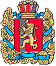 Администрация Шапкинского сельсоветаЕнисейского районаКрасноярского краяПОСТАНОВЛЕНИЕ20.12.2022г.        		                     п. Шапкино                                        	             № 64-пО создании комиссии по установлению, назначению и перерасчету пенсии за выслугу лет лицам, замещавшим муниципальные должности на постоянной основе, а также лицам, замещавшим должности муниципальной службы в администрации Шапкинского сельсоветаВ соответствии с  Законом Красноярского края от 26.06.2008                № 6-1832 «О гарантиях осуществления полномочий депутата, члена выборного органа местного самоуправления, выборного должностного лица местного самоуправления в Красноярском крае», Законом  Красноярского края от 24.04.2008 № 5-1565 «Об особенностях правового регулирования муниципальной службы в  Красноярском крае» создать комиссию по установлению, назначению и перерасчету пенсии за выслугу лет лицам, замещавшим муниципальные должности на постоянной основе, а также лицам, замещавшим должности муниципальной службы в администрации Шапкинского сельсовета (далее – Комиссия)  согласно приложению № 1 к настоящему распоряжению.Утвердить Положение о Комиссии, согласно приложению № 2 к настоящему постановлению.Контроль за исполнением настоящего постановления оставляю за собой.Настоящее распоряжение вступает в силу со дня подписания и подлежит размещению на официальном информационном Интернет – сайте администрации Шапкинского сельсовета.  Глава сельсовета 	      Загитова Л.И.Приложение №1К постановлению администрацииШапкинского сельсоветаОт 20.12.2022г. №64-пСОСТАВкомиссии по установлению, назначению и перерасчету пенсии за выслугу лет лицам, замещавшим муниципальные должности на постоянной основе, а также лицам, замещавшим должности муниципальной службы в администрации Шапкинского сельсоветаИванова Людмила Владимировна – председатель комиссииСмирнова Наталья Васильевна – заместитель председателяНаконечная Наталья Анатольевна – секретарь Балахнина Светлана Фаворисовна – член комиссии Машуков Юрий Владимирович – член комиссии Приложение №2к постановлению администрацииШапкинского сельсовета От20.12.2022   №64-пПОЛОЖЕНИЕо комиссии по установлению, назначению и перерасчету пенсии за выслугу лет лицам, замещавшим муниципальные должности на постоянной основе, а также лицам, замещавшим должности муниципальной службы в администрации Шапкинского сельсовета1. Общие положения1.1. Настоящее Положение в соответствии с Федеральным законом от 06.10.2003 N 131-ФЗ "Об общих принципах организации местного самоуправления в Российской Федерации", Федеральным законом от 02.03.2007 N 25-ФЗ "О муниципальной службе в Российской Федерации", Законом Красноярского края от 26.06.2008 № 6-1832 «О гарантиях осуществления полномочий депутата, члена выборного органа местного самоуправления, выборного должностного лица местного самоуправления в Красноярском крае», Законом  Красноярского края от 24.04.2008 № 5-1565 «Об особенностях правового регулирования муниципальной службы в  Красноярском крае», Уставом Шапкинского сельсовета определяет порядок организации работы Комиссии.1.2. Комиссия в своей деятельности руководствуется Конституцией Российской Федерации, федеральным и краевым законодательством, Уставом Шапкинского сельсовета, решением Шапкинского сельского Совета депутатов от 04.03.2020 №7-26р «Об утверждении Положения об условиях и порядке предоставления муниципальному служащему права на пенсию за выслугу лет за счет средств бюджета Шапкинского сельсовета», решением Шапкинского сельского Совета депутатов от 09.12.2022 №30-145р  «Об утверждении Положения о порядке назначения, перерасчета размера и выплаты пенсии за выслугу лет выборных должностных лиц на постоянной основе в администрации Шапкинского сельсовета»  а также иными нормативными правовыми актами.1.3. Комиссия является постоянно действующим коллегиальным органом.2. Основные задачи Комиссии.2.1. Основными задачами Комиссии являются:1) установление стажа муниципальной службы (приравненного стажа), дающего право на пенсию за выслугу лет.2) установление соответствия наименования муниципальной (выборной) должности Уставу Шапкинского сельсовета.3) установление конкретного размера ежемесячной пенсии за выслугу лет на дату обращения (в процентном отношении).4) установление перерасчета размера пенсии за выслугу лет при изменении в общем порядке месячного денежного вознаграждения или содержания по соответствующей муниципальной должности со сроков, установленных для изменения ежемесячного денежного вознаграждения (содержания).5) установление перерасчета размера пенсии за выслугу лет при увеличении продолжительности стажа муниципальной службы, увеличения в централизованном порядке размера денежного содержания по должности муниципальной службы, изменения размера страховой пенсии по старости (инвалидности), фиксированной выплаты к страховой пенсии, повышений фиксированной выплаты к страховой пенсии, исходя из которых определен размер пенсии за выслугу лет.3.Организация и порядок работы Комиссии3.1. В состав Комиссии входят председатель Комиссии, его заместитель, секретарь и члены Комиссии. В состав Комиссии в обязательном порядке включаются кадровые работники, работники правового, финансового и бухгалтерского структурного подразделения, представительного органа. Все члены Комиссии при принятии решений обладают равными правами. В случае временного отсутствия председателя Комиссии (отпуск, болезнь, командировка и др.) его полномочия осуществляет заместитель председателя Комиссии. В случае отсутствия члена Комиссии на заседании он имеет право представить свое мнение по рассматриваемым вопросам в письменной форме.3.2. Основной формой деятельности Комиссии является заседание. Заседание Комиссии считается правомочным, если на нем присутствует не менее двух третей от общего числа членов Комиссии.3.3. Заседания Комиссии проводятся по мере поступления заявлений. Заявления и документы рассматриваются в течение 5 календарных дней со дня поступления.3.4. Решения Комиссии принимаются простым большинством голосов и оформляются протоколами, которые подписывают председатель и секретарь Комиссии. При равном количестве голосов "за" и "против" председатель Комиссии имеет право решающего голоса.3.5. Председатель Комиссии:- организует работу Комиссии;- распределяет обязанности среди членов Комиссии;- созывает заседания Комиссии;- председательствует на заседаниях Комиссии;- подписывает письма, запросы и иные документы, исходящие от имени Комиссии;- осуществляет иные полномочия в соответствии с действующим законодательством.3.6. Организацию работы Комиссии обеспечивает секретарь Комиссии, который:- принимает документы по вопросам определения стажа работы;- оповещает членов Комиссии о предстоящем заседании;- доводит до членов Комиссии информацию о материалах, представленных на рассмотрение Комиссии;- подготавливает материалы, справки о трудовой деятельности для заседания Комиссии, необходимые для принятия решений;- проводит проверку документов заявителей;- ведет и оформляет протоколы заседаний Комиссии.3.7. По мере необходимости на заседание Комиссии может быть приглашен заявитель. Если заявитель не может прибыть на заседание Комиссии, Комиссия принимает решение в его отсутствие.4. Права и обязанности Комиссии4.1. Комиссия имеет право:1) приглашать и заслушивать на заседании заявителя;2) проверять достоверность документов, представленных на рассмотрение.4.2. Комиссия обязана:1) принимать и рассматривать заявления и другие документы, оформленные в установленном настоящим Положением порядке, либо вынести мотивированное решение об отказе в их рассмотрении;2) вести протоколы заседания Комиссии, обеспечивать их сохранность в течение срока, установленного нормативными правовыми актами;3) по истечении не более двух дней передать решение Комиссии в отдел бухгалтерии администрации Шапкинского сельсовета, для подготовки проекта муниципального правого акта об установлении, назначении и перерасчета пенсии за выслугу лет.Заключительные положения5.1. По итогам заседания Комиссии по вопросам, установленным подпунктами 1 и 2 п. 4 настоящего Положения, готовится проект муниципального правого акта об установлении, назначении и перерасчета пенсии за выслугу лет.5.2. Подготовку проектов муниципальных правовых актов об установлении, назначении и перерасчета пенсии за выслугу лет осуществляет отдел бухгалтерии администрации Шапкинского сельсовета согласно принятым решениям Комиссии.5.3. Комиссия несет ответственность за своевременность рассмотрения заявлений.5.4. Споры по вопросам, входящим в компетенцию Комиссии, рассматриваются в установленном действующим законодательством порядке.